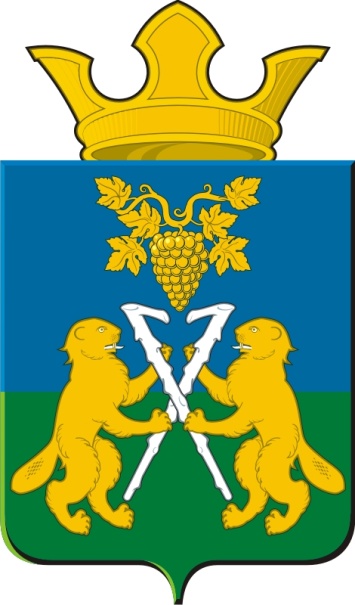                                        ДУМА               Ницинского сельского поселения                     Слободо – Туринского  муниципального  района                                     четвертого созыва                                           РЕШЕНИЕ      от 31 марта  2022г.                                                                             №  329                                                                с. Ницинское           О назначении  публичных слушаний  по обсуждению проекта                    о внесении  изменений и дополнений  в Устав Ницинского                                             сельского  поселения                                                                                                 В целях обеспечения участия населения Ницинского сельского поселения в решении вопросов местного значения в соответствии  с пунктом 5 статьи 16  Устава Ницинского сельского поселения,    руководствуясь    Положением «О публичных слушаниях», утверждённым решением Думы Ницинского сельского поселения от 22.11.2018 года № 100;  Порядка учёта предложений по проекту Решения Думы Ницинского сельского поселения «О внесении изменений и дополнений в Устав Ницинского сельского поселения» и участия граждан в их обсуждении,  утверждённым решением Думы от 22.04.2019г № 137,  Дума  Ницинского сельского  поселенияРЕШИЛА:         1.Назначить публичные слушания по обсуждению проекта Решения «О внесении  изменений и  дополнений  в Устав  Ницинского сельского поселения».          2. Провести  публичные слушания  4 мая  2022 года  в  16 часов по адресу  с. Ницинское, ул. Советская, 35 (здание администрации Ницинского сельского поселения, зал заседания Думы Ницинского сельского поселения).          3.Заявки на участие в публичных слушаниях,  предложения  и  рекомендации  по дополнению  в Устав Ницинского сельского поселения,  принимаются в рабочие дни  с 9.00  до 16.00 часов   до  29 апреля  2022 года  по адресу: с. Ницинское, ул. Советская, 35 (здание  администрации  Ницинского сельского поселения, зал заседания Думы Ницинского сельского поселения).          4.Сформировать комиссию по подготовке и  проведению публичных слушаний.         5. Утвердить  состав комиссии  по проведению публичных слушаний (приложение №1)         6. Опубликовать  проект Решения  в печатном средстве массовой информации Думы и Администрации Ницинского сельского поселения «Информационный вестник Ницинского сельского поселения», а также обнародовать путем размещения на официальном сайте Ницинского сельского поселения (www.nicinskoe.ru).Председатель Думы Ницинского сельского поселения                                                        Л.Д. Хомченко                                                                                                                           Приложение № 1                                                                                                                           к  Решению Думы Ницинского                                                                                                                                   сельского поселения                                                                                                                                   от 31.03.2022  № 329С О С Т А ВКОМИССИИ ПО ПРОВЕДЕНИЮ ПУБЛИЧНЫХ СЛУШАНИЙ ПО ОБСУЖДЕНИЮ                    ДОПОЛНЕНИЙ В УСТАВ  НИЦИНСКОГО СЕЛЬСКОГО ПОСЕЛЕНИЯ1.Хомченко Л.Д. -  Председатель Думы Ницинского сельского поселения  - председатель комиссии;   2. Кузеванова Т.А. – Глава  Ницинского сельского поселения    -заместитель  председателя комиссии;   3. Бельц С.Б. - депутат Думы Ницинского сельского поселения   -секретарь заседания;Члены комиссии:   1. Зырянов А.В.- заместитель главы  администрации  Ницинского сельского поселения     2. Сергеев  А.Н. – депутат, председатель комиссии по  безопасности и местному самоуправлению  Думы Ницинского сельского поселения    3. Костенков С.Г. – депутат,  зам. председателя  комиссии по  безопасности и местному самоуправлению    Думы Ницинского сельского поселения;   4. Молодых И.А. – специалист 1 категории   администрации  Ницинского  сельского  поселения